          К А Р А Р                                                                                 ПОСТАНОВЛЕНИЕ      « 18 » июня 2015 й.                         №12                       « 18 » июня 2015 г.О внесении изменений в постановление Администрации сельского поселения Акъюловский сельсовет муниципального района Хайбуллинский район Республики Башкортостан от 15 ноября 2012 года № 17 «Об утверждении административного регламента  по предоставлению муниципальной услуги «Оформление справки о проживании, о семейном положении, выписки из похозяйственной книги, из домовой книги в Администрации сельского поселения Акъюловский сельсовет муниципального района Хайбуллинский район Республики Башкортостан»	В соответствии с Федеральным законом «Об общих принципах организации местного самоуправления в Российской Федерации» от 06.10.2003 года №131-ФЗ, Федеральным законом от 27.07.2010 г. № 210-ФЗ «Об организации предоставления государственных и муниципальных услуг» Администрация сельского поселения Акъюловский сельсовет муниципального района Хайбуллинский район Республики Башкортостан постановляет: 	1. Внести в постановление Администрации сельского поселения Акъюловский сельсовет муниципального района Хайбуллинский район Республики Башкортостан от 15 ноября 2012 года № 17 «Об утверждении административного регламента  по предоставлению муниципальной услуги «Оформление справки о проживании, о семейном положении, выписки из похозяйственной книги, из домовой книги в Администрации сельского поселения Акъюловский сельсовет муниципального района Хайбуллинский район Республики Башкортостан» следующее изменение:  	1) пункт 3.6 главы 3 Административного регламента признать  утратившим силу.    Глава сельского поселения                                       И.Р.Казакбаев 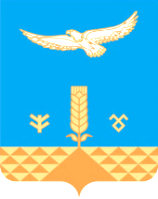 